Danske Handicaporganisationer – Norddjurs
v. formand Jørgen Deichgræber 
Telefon: 29 88 55 77, E-mail: joergen.deichgraeber@post.tele.dk https://handicap.dk/lokalafdelinger/midtjylland/dh-norddjursFU møde 22. april 2020 Online v/ Teams (Jørgen D og Winnie).Da Poul-Erik ikke er tilstede, kan der ikke tages beslutninger.Valg af mødeleder.Jørgen DValg af referent.Winnie.Revideret budget 2020.Det er fint, det kan ikke være anderledes.Dialogmøder i lyset af COVID-19.Vi vil arbejde videre med at holde vores FU, DH og dialogmøder online, så længe COVID-19 raser. Vi syntes det er vigtig, vi holder DH i gang og dialogmøderne holdes, hvis udvalgsformændene og vores DH- bestyrelse er med på det.Forhold i NDK for handicap under COVID-19.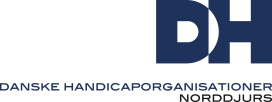 Spørgsmål til VPU.Hvordan påvirker COVID-19 hjemmeplejen og plejecentrene.Er der sparet på rengøring, som man hører andre kommuner gør?Hvordan med aktivering og ensomhed, når pårørende ikke kan komme på besøg?Bosteder – Jørgen kommer med spørgsmål.- Bostøtte til udeboende psykisk handicappede, hvornår starter de op igen?- Hvordan går det med at få vedligeholdelsestræning og holdtræning i gang igen? - Madordning? Hjemtagning? Hører NDK selv skal lave varm mad. Hvad er udsigterne til at det er klar?Evt.Jørgen skriver til bestyrelse angående online møder i DH´s bestyrelse og om der er nogen foreninger, der har spørgsmål til Lars Møller i VPU.